СОГЛАСОВАНО							УТВЕРЖДАЮНачальник ОГИБДД							Начальник Управления									образования администрацииМУ МВД России «Рыбинское»					Рыбинского МР______________ А.В.Пушкин					____________ И.В.КомароваПаспорт маршрута движения школьного автобуса муниципального общеобразовательного учреждения Глебовской средней общеобразовательной школыДиректор МОУ Глебовской СОШ	______________ И.А. Трофимова2017 годОбщие сведения.1.1. Муниципальное общеобразовательное учреждение Глебовская средняя общеобразовательная школа (в дальнейшем - Учреждение) является некоммерческой организацией, созданной для выполнения социально-педагогических функций.	1.2. Полное   официальное   наименование   Учреждения  -  муниципальное общеобразовательное учреждение Глебовская средняя общеобразовательная школа	1.3.  Сокращенное официальное наименование Учреждения – МОУ Глебовская  СОШ.	1.5.  Организационно-правовая форма Учреждения — учреждение.По типу Учреждение является бюджетным.	1.6. Статус Учреждения:	тип Учреждения - общеобразовательное учреждение;	вид Учреждения - средняя общеобразовательная школа.1.7. Место  нахождения  (юридический,  фактический  адрес) Учреждения:  Российская  Федерация,  152971,  Ярославская  область, Рыбинский район, Глебовский сельский округ, село Глебово, улица Школьная, дом 13.1.8. Руководители  МОУ Глебовской СОШ:директор школы – Трофимова Инна Алимгазымовназаместитель директора по учебно-воспитательной работе – Белова Надежда Владиславовна1.9. Вышестоящая организация, адрес, телефоныУправление образования администрации Рыбинского муниципального района; . Рыбинск Ярославской области, ул. Братьев Орловых, д. 1а; тел. 22-20-07, 21-73-25, 21-31-09.Ответственный от Управления образования Рыбинского района –ведущий специалист отдела общего и дошкольного образования Бобков Михаил Юрьевич, тел. (4855) 222 – 047.1.10. Ответственный от отдела ГИБДД Рыбинского МУ МВД России, Ярославская область,  г. Рыбинск, ул. ___________, д. ________. тел. ________________Начальник ОАР и ПБДДГИБДД____________________      /      ___________/           должность                                                                  подпись                                                    ФИОответственный за мероприятия по профилактике детского травматизма:заместитель директора по ВР Белова Надежда Владиславовна, тел. (4855) 23-13-17, Ярославская область, Рыбинский район, с. Глебово, ул. Школьная, д.131.11.	информация о контингенте и МТ оснащении.- Количество учащихся: 76 человек            -наличие уголка по БДД:  имеется,  расположен в кабинете ОБЖ, здания № 2 МОУ Глебовской СОШ, ул. Школьная, д. 18.- наличие класса по БДД: имеется, кабинет ОБЖ, здания № 2 МОУ Глебовской СОШ, ул. Школьная, д. 18.-наличие автогородка (площадки) по БДД – отсутствует. Используется площадка МОУ Болтинской  СОШ, по договорённости (план).- наличие автобусов в МОУ Глебовской СОШ:- Расписание уроков (все занятия проводятся в первую смену)- телефоны:Оперативных служб:ЕДС: России – 112,  РМР – (4855)213-019МЧС -01, (4855) 222-011Полиция -02, (4855) 222-141, (4855)222-607Скорая помощь -03Дорожно-эксплутационных организаций, осуществляющих содержание УДС-_____________План схема района расположения МОУ Глебовской СОШ, пути движения автобусов и обучающихся.2.1  Размещение организации по отношению к дорожной сети, транспортным коммуникациям, опасным объектам, др. зданиям (с приложением схемы на листе А-4, условными обозначениями в масштабе и краткой пояснительной запискойСхема расположения зданий школы Школа расположена в с. Глебово Рыбинского муниципального района, в 100 м от автодороги и в 200 м от р.Волга. Рядом со школой находятся одноэтажные деревянные здания – частные дома. По улице Рыбинской и Волжской (двухполосная, главная дорога,  без тротуаров) рядом со школой имеется пешеходный переход, знак «Осторожно, дети» и пешеходный переход. Дороги по которым двигаются дети в тёмное время суток освещены частично.Схемы движения школьных автобусов по маршрутамМОУ Глебовской СОШ Рыбинского района2.2.1.Маршрут: Глебово -Ларионово- Погорелка– Ясенево - Минино – ГлебовоКонтрольные точкиРасписание выездовКарта маршрута: Глебово - Ларионово -  Погорелка-Ясенево-Минино– Глебово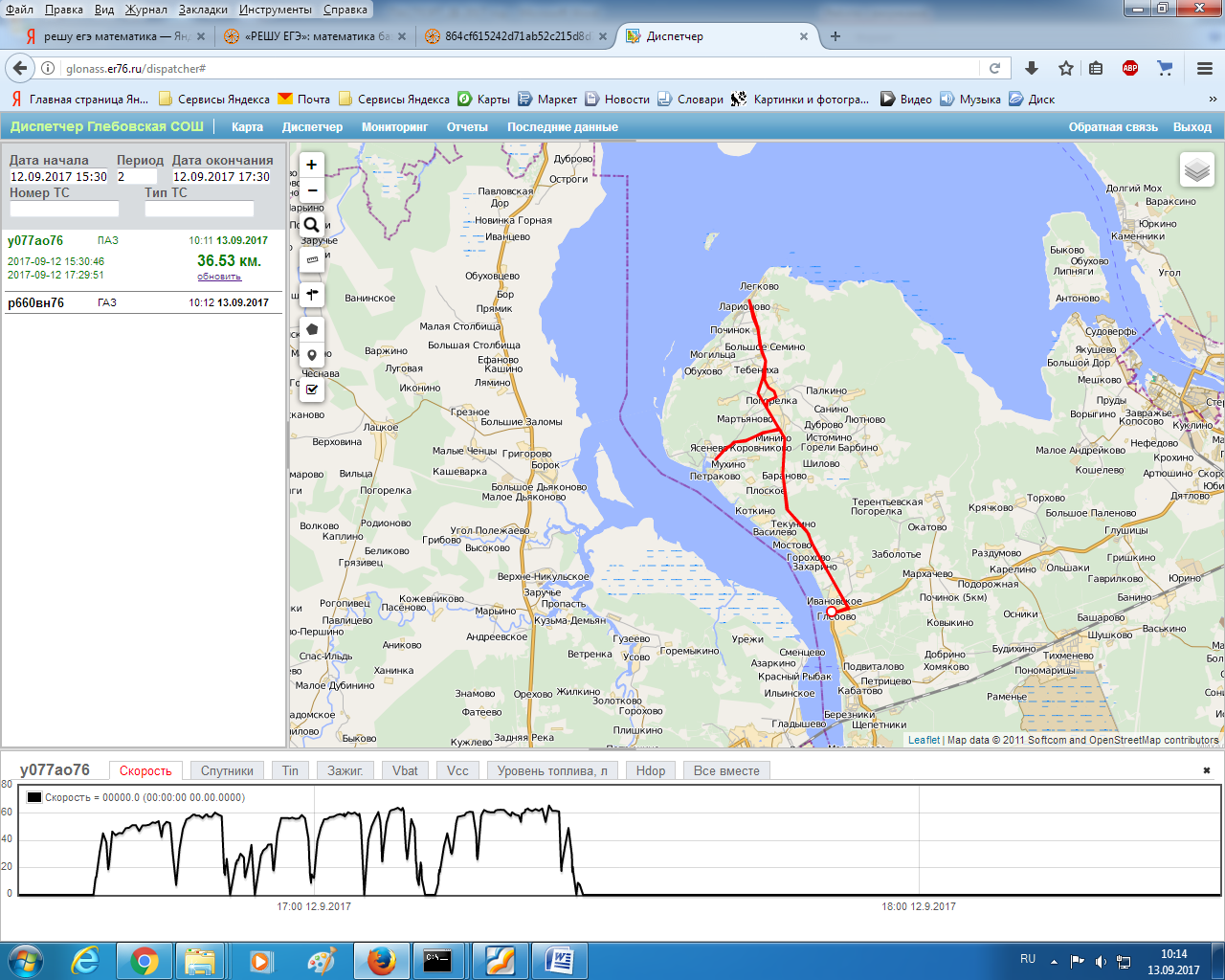 - посадка и высадка детей д. Ларионово, – на остановочном комплексе, имеется разворотная площадкад. Минино - на остановочном комплексед. Ясенево – на остановочном комплексе, разворот на разворотном кольцес. Погорелка – посадка и высадка детей осуществляется внутри села на автобусных остановках, разворот не требуется (движение автобуса происходит через село)с. Глебово (школа) – посадка и высадка осуществляется перед школой на посадочной площадке, на улице Школьной, дорога не сквозная, автобус не разворачивается(выезжает по кругу).  Маршрут: Глебово –Петрицево – ГлебовоКонтрольные точкиРасписание выездовКарта маршрута: Глебово  –  Петрицево  –  Глебово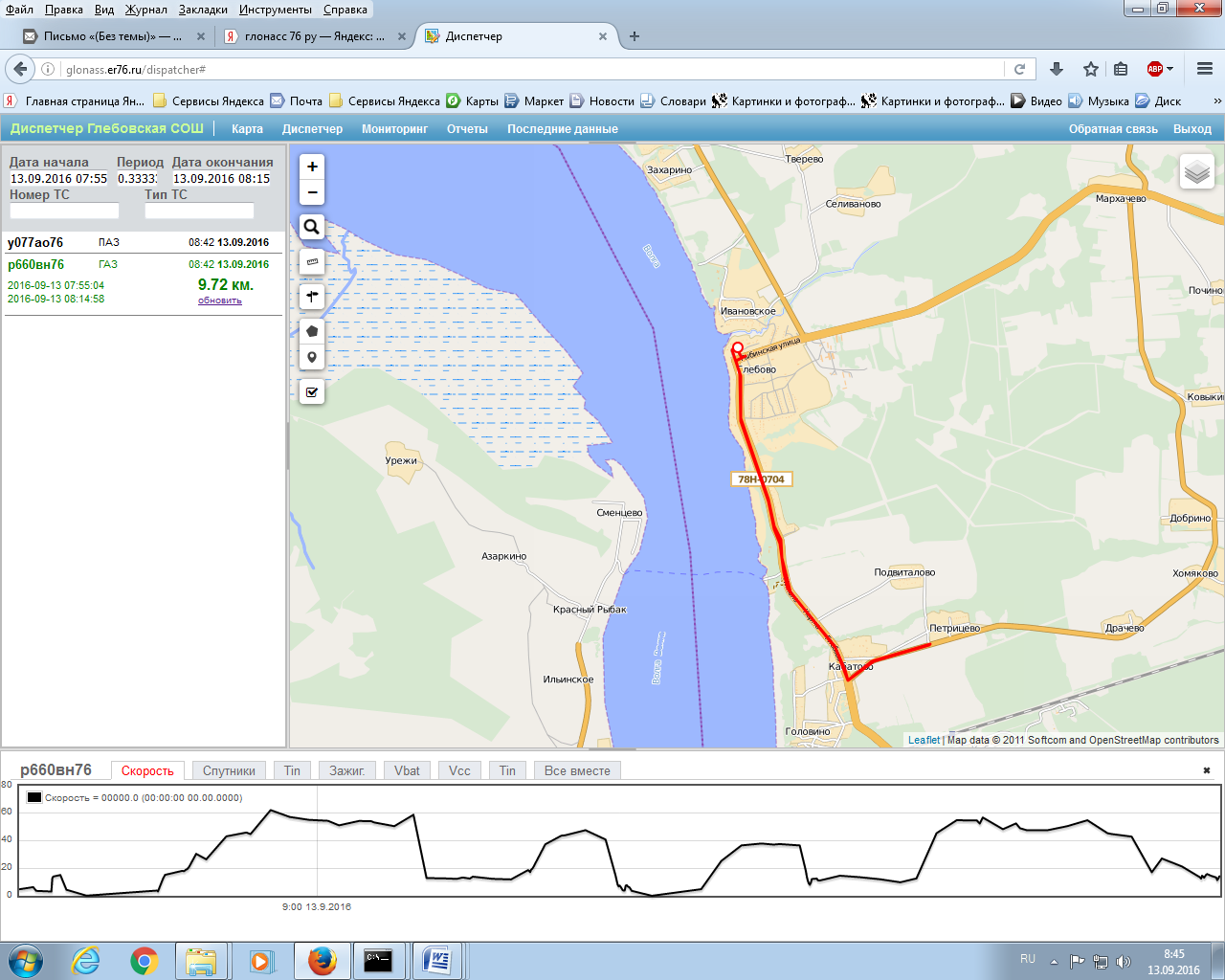 Посадка и высадка детей:Глебово (школа)д. Петрицево –  место для посадки и высадки детей.2.2.3. Маршрут: Глебово –-Осники (Тихменево) - М.Белува- Б.Белёва- Подорожная – ГлебовоКонтрольные точкиРасписание выездов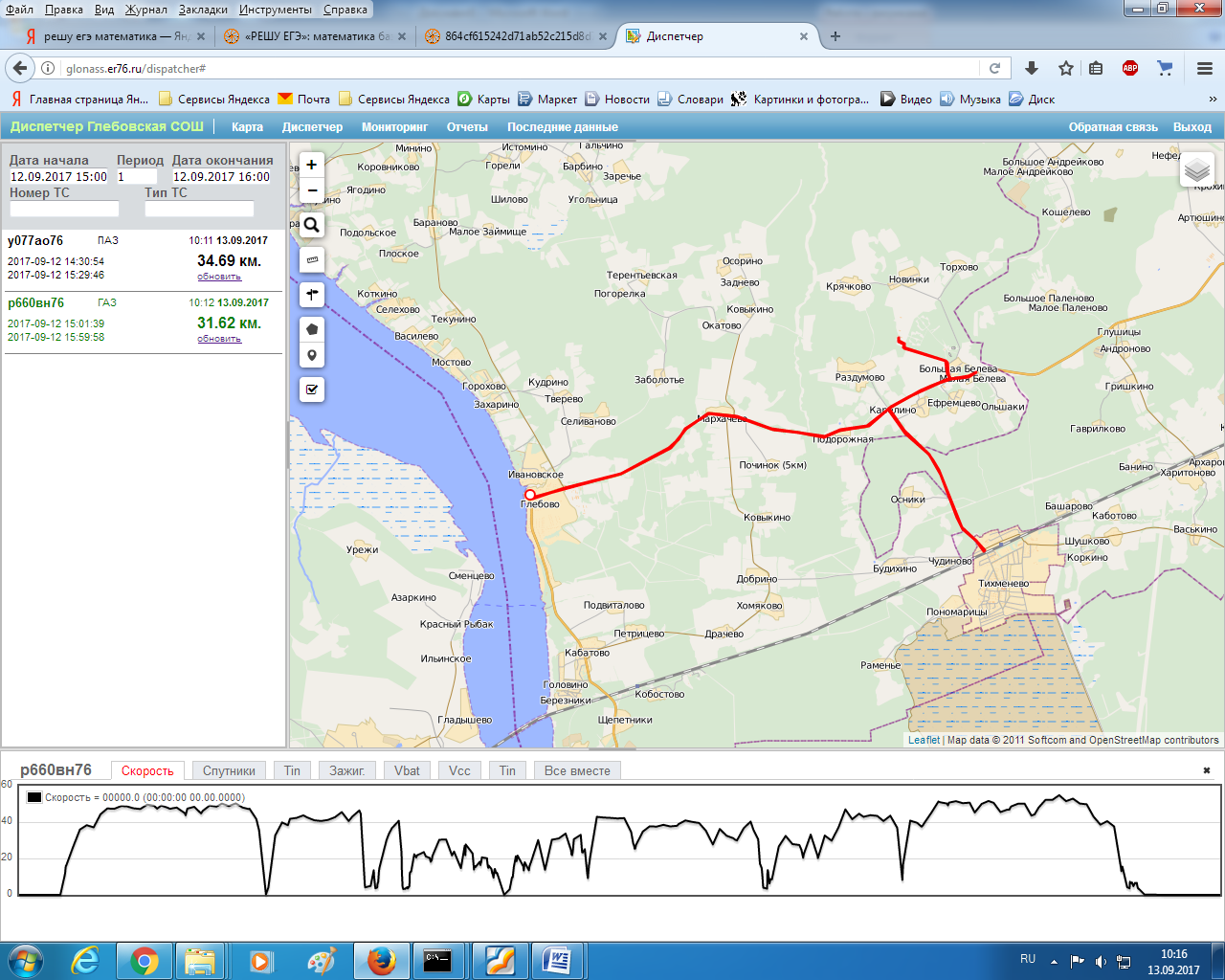 - посадка и высадка детей д. Б.Белева – посадка и высадка детей осуществляется внутри деревни на автобусной остановке , имеется разворотная площадкам.Белева –посадка на остановочном комплексед. Осники – посадка на остановочном комплексе, разворот  на разворотной площадке п.Тихменево.Д. Подорожная–посадка на остановочном комплексе.с. Глебово (школа) – посадка и высадка осуществляется перед школой, на улице Школьной, дорога не сквозная, автобус не разворачивается(выезжает по кругу). Маршрут: Глебово-Ясенево-Погорелка-Палкино-Погорелка – ГлебовоКонтрольные точкиРасписание выездовКарта маршрута: Глебово  –Ясенево-Погорелка-Палкино-Погорелка – Глебово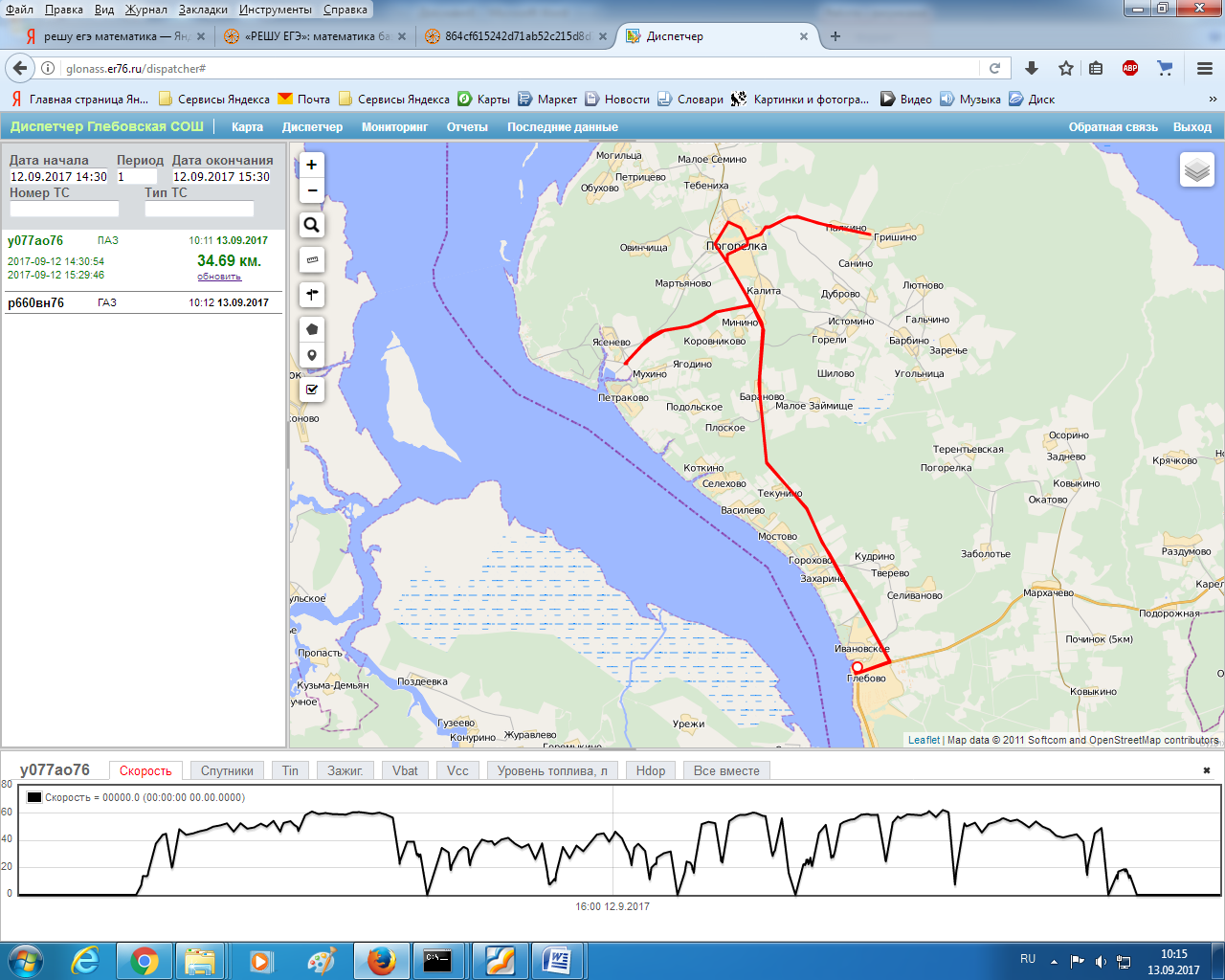 - посадка и высадка детей д. Ясенево – на остановочном комплексе, разворот на разворотном кольце;с. Погорелка – посадка и высадка детей осуществляется внутри села на автобусных остановках, разворот не требуется (движение автобуса происходит через село)д.Палкино – посадка на площадке возле дома;с. Глебово (школа) – посадка и высадка осуществляется перед школой на посадочной площадке, на улице Школьной, дорога не сквозная, автобус не разворачивается(выезжает по кругу). Сведения о водителях школьных автобусов.5 . Комплект справочной документации:- схема расположения школы (приложение 1);-  схема заграждения здания (приложение 2);- схема расположения объекта на местности. Здание 1. (приложение 3-а);- схема расположения объекта на местности. Здание 2. (приложение 3-б);- схема расположения спортивного зала на местности (приложение 7);- копии ПТС автобусов-копии актов о прохождении техосмотров- копии страховых полисов- копия приказа о назначении механика школы- копия должностной инструкции механика-копия журнала  по ежегодному обучению водителей по 20-ти часовой программе- копия журнала по учёту мероприятий по контролю за ТС- Копия журнала учёта по проведению ТО школьных автобусов- документы по медосмотру водителейДокументы по стоянке автобусов№гос. номер ТСмарка ТСР 660 ВН 76ГАЗ 322132У077АО76ПАЗ 32053-70Уроки по 45 минпеременыУроки по 40 минперемены08.15 приезд в школу08.30 –начало занятий08.15 приезд в школу08.30 –начало занятий08.15 приезд в школу08.30 –начало занятий08.15 приезд в школу08.30 –начало занятий1 урок08.30-09.1509.15-09.2508.30-09.1009.10 – 09.202 урок09.25-10.1010.10-10.3009.20-10.0010.00-10.203 урок10.30-11.1511.15-11.2510.20-11.0011.00-11.104 урок11.25-12.1012.10-12.2011.10-11.5011.50-12.005 урок12.20-13.0513.05-13.2012.00-12.4012.40-12.556 урок13.20-14.0512.55-13.3514.15- 15.00         Кружки,  факультативы, внеурочная деятельность, работа ГПД, внеклассная деятельность.14.15- 15.00         Кружки,  факультативы, внеурочная деятельность, работа ГПД, внеклассная деятельность.14.15- 15.00         Кружки,  факультативы, внеурочная деятельность, работа ГПД, внеклассная деятельность.14.15- 15.00         Кружки,  факультативы, внеурочная деятельность, работа ГПД, внеклассная деятельность.14.05 – окончание занятий14.30-15.50 отъезд из школы14.05 – окончание занятий14.30-15.50 отъезд из школы14.05 – окончание занятий14.30-15.50 отъезд из школы14.05 – окончание занятий14.30-15.50 отъезд из школы1.Номер маршрутаГ-Л-П-М-Г2.ПаркМОУ Глебовская СОШ3.Допуск на регулярность, мин54.Допуск на факт, мин205.Протяженность, км36№ п/пНазваниеРасстояние до следующей, кмВремя с момента отправления1.МОУ Глебовская СОШ, с. Глебово, Школьная.1300:002.Деревня Ларионово150,203 Село Погорелка50,284Д.Ясенево50:365Д.Минино20,406Село Глебово ул. Школьная,  дом 1390:52УсловиеВремя отправленияОбратный рейсбудни6,5515:501.Номер маршрутаГ-П-Г2.ПаркМОУ Глебовская СОШ3.Допуск на регулярность, мин54.Допуск на факт, мин205.Протяженность, км10№ п/пНазваниеРасстояние до следующей, кмВремя с момента отправления1.МОУ Глебовская СОШ с. Глебово, ул. Школьная, д 1300:002.Д.Петрицево50:123.село Глебово ул.Школьная дом 1350:24УсловиеВремя отправленияОбратный рейсбудни08:0014:301.Номер маршрутаГ-Т-О-М.Б-ББ-П-Г2.ПаркМОУ Глебовская СОШ3.Допуск на регулярность, мин54.Допуск на факт, мин205.Протяженность, км32№ п/пНазваниеРасстояние до следующей, кмВремя с момента отправления1.МОУ Глебовская СОШС. Глебово, ул. Школьная, д 1300:002.Тихменево120:20.Осники0,50:23Малая Белева5,50:33Б.Белёва20:384Подорожная4,50:495Село Глебово ул.Школьная дом 1371:00УсловиеВремя отправленияОбратный рейсбудни07:0015:501.Номер маршрутаГ-П-Г2.ПаркМОУ Глебовская СОШ3.Допуск на регулярность, мин54.Допуск на факт, мин205.Протяженность, км35№ п/пНазваниеРасстояние до следующей, кмВремя с момента отправления1.МОУ Глебовская СОШ с. Глебово, ул. Школьная, д 1300:00Ясенево12,50:132.С.Погорелка50:21Д.Палкино30:26С.Погорелка30:314.Село Глебово ул.Школьная дом 13110:46УсловиеВремя отправленияОбратный рейсбудни07:4014:30гос. номер ТСмарка ТСводителистажР 660 ВН 76ГАЗ 322132Коновалов Владимир Владимирович, 18.12.1965г.р27У077АО76ПАЗ 32053-70Павлов Роман Леонидович,15.02.1980г.р.14